Ökad cybersäkerhetDagens digitala utveckling medför nya utmaningar för våra samhällen och medborgare. En växande utmaning är cybersäkerheten i takt med att allt mer personlig information läggs ut på nätet i kombination med att flera tjänster digitaliseras. Cybersäkerhet borde därför bli ett medvetet, normalt och neutralt tillvägagångsätt för alla ålänningar. Ämnet bör populariseras så att cybersäkerhet blir förståeligt och så att var och en kan hantera internet och virtuella tjänster på ett säkert sätt. På så sätt kan vi märkbart förbättra nivån på cybersäkerheten. Cyberhotet varier mellan åldersgrupperna. För unga är det värsta cyberhotet ofta oförsiktighet, då man vet hur man borde agera, men ändå gör annorlunda. För äldre användare handlar det främst om okunskap, d.v.s. då man inte vet hur man ska agera rätt. Olika åldersgruppers digitala färdigheter varierar kraftigt. Därför föreslår vi att Åland sätter som sin målsättning att varje medborgare ska kunna använda internet på ett säkert sätt.Med anledning av det ovanstående föreslår viatt lagtinget uppmanar regeringen att utarbeta en strategi för ökad cybersäkerhet innehållande lämpliga utbildningsinsatser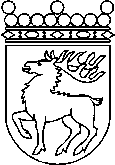 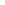 Ålands lagtingÅTGÄRDSMOTION nr 6/2014-2015ÅTGÄRDSMOTION nr 6/2014-2015Lagtingsledamot DatumAnders Eriksson m.fl.2015-04-09Till Ålands lagtingTill Ålands lagtingTill Ålands lagtingTill Ålands lagtingTill Ålands lagtingMariehamn den 9 april 2015Mariehamn den 9 april 2015Anders ErikssonBrage EklundAxel Jonsson